Publicado en Zaragoza el 11/10/2021 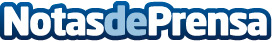 Mantener un orden en casa con cajoneras  - por cajoneras.proLas cajoneras se han convertido en una herramienta para mantener el orden en los hogares, ya que facilita la búsqueda de lo que se necesita. Una cajonera puede guardar material de oficina, llaves, documentos, ropa, complementos…Datos de contacto:Marta685785174Nota de prensa publicada en: https://www.notasdeprensa.es/mantener-un-orden-en-casa-con-cajoneras-por Categorias: Bricolaje Interiorismo Consumo Oficinas http://www.notasdeprensa.es